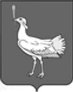 СОБРАНИЕ ПРЕДСТАВИТЕЛЕЙСЕЛЬСКОГО ПОСЕЛЕНИЯ МОКШАМУНИЦИПАЛЬНОГО РАЙОНАБОЛЬШЕГЛУШИЦКИЙСАМАРСКОЙ ОБЛАСТИЧЕТВЕРТОГО СОЗЫВА РЕШЕНИЕ № 40                      от  18 июня  2021 г.О назначении членов конкурсной комиссии  по отбору кандидатур на должность главы сельского поселения Мокша муниципального района Большеглушицкий Самарской областиВ соответствии с Федеральным законом от 06.10.2003 № 131-ФЗ «Об общих принципах организации местного самоуправления в Российской Федерации», Уставом сельского поселения Мокша муниципального района Большеглушицкий Самарской области, Решением Собрания представителей сельского поселения Мокша   муниципального района Большеглушицкий Самарской области от 04 августа 2015 г.  № 204 «Об утверждении Порядка проведения конкурса по отбору кандидатур на должность главы сельского поселения Мокша  муниципального района Большеглушицкий Самарской области», Собрание представителей сельского поселения Мокша муниципального района Большеглушицкий Самарской областиРЕШИЛО:Назначить членами конкурсной комиссии  по отбору кандидатур на должность главы сельского поселения Мокша   муниципального района Большеглушицкий Самарской области следующих лиц:Митрополевскую Галину Адьетулловну – депутата Собрания представителей сельского поселения Мокша муниципального района Большеглушицкий Самарской области избранного по одномандатному избирательному округу № 6 .Меркулова Ивана Гурьевича- депутата Собрания представителей сельского поселения Мокша муниципального района Большеглушицкий Самарской области избранного по одномандатному избирательному округу № 3. Чернова Виктора Павловича - депутата Собрания представителей сельского поселения Мокша муниципального района Большеглушицкий Самарской области избранного по одномандатному избирательному округу № 1. Перепелкина Владимира Михайловича- депутата Собрания представителей сельского поселения Мокша муниципального района Большеглушицкий Самарской области избранного по одномандатному избирательному округу № 4.Настоящее Решение опубликовать в газете  «Вести сельского поселения Мокша» и газете  «Степные известия».Настоящее Решение вступает в силу со дня его принятия.Председатель Собрания представителей сельского поселения Мокшамуниципального района БольшеглушицкийСамарской области                                                                     Г.А.Митрополевская